Koszalin, dnia 25.03.2019 r.ZAPYTANIE OFERTOWE DOTYCZĄCE DOSTAWY BONÓW ŻYWNOŚCIOWYCH 
I TOWAROWYCHZamawiającyCaritas Diecezji Koszalińsko – Kołobrzeskiej ul. ks. bpa Czesława Domina 8; 75-061 Koszalin
Tel: 94/342-33-92, fax: 94/346-21-75
adres strony internetowej: http://koszalin.caritas.pl/ 
adres email: lgawlik@caritas.pl; 
godziny urzędowania: 8.00 – 15.00
REGON: 040109697, NIP: 669-05-06-452Adres do korespondencji:Caritas Diecezji Koszalińsko – Kołobrzeskiej, ul. Biskupa Czesława Domina 8, 75-061 Koszalin.Podstawa prawnaDo  przedmiotowego zamówienia nie stosuje się przepisów Ustawy z dnia 29 stycznia 2004 r. Prawo zamówień publicznych (tekst jednolity Dz. U. z 2018 r. poz. 1986, 2215, z 2019 r. poz. 53. ze zm.)Przygotowanie i przeprowadzenie zamówienia publicznego w ramach projektu realizowane jest w sposób zapewniający w szczególności przejrzystość, zachowanie uczciwej konkurencji i równe traktowanie wykonawców, a także realizowane jest zgodnie 
z wzorem procedury wydatkowania środków określonym przez Ministerstwo Sprawiedliwości w umowie z Zamawiającym na powierzenie realizacji zadań ze środków Funduszu Pomocy Pokrzywdzonym oraz Pomocy Postpenitencjarnej - Funduszu Sprawiedliwości w zakresie udzielania pomocy osobom pokrzywdzonym przestępstwem oraz osobom im najbliższym, udzielania pomocy świadkom i osobom im najbliższym dla jednostek niezaliczanych do sektora finansów publicznych i niedziałających w celu osiągnięcia zysku, w tym stowarzyszeń, fundacji, organizacji i instytucji na lata 2019-2021.Informacje o ZamawiającymCaritas Diecezji Koszalińsko-Kołobrzeskiej została powołana w 1990 r. dekretem Bpa Ignacego Jeża, ordynariusza Diecezji Koszalińsko-Kołobrzeskiej. Caritas Diecezji Koszalińsko-Kołobrzeskiej powstała z potrzeby kontynuacji tradycji Kościoła Katolickiego, niesienia pomocy duchowej i materialnej zarówno przez duchownych, jak i świeckich jego członków.
Celem instytucji jest praca na rzecz zapewnienia jak najlepszej opieki nad dziećmi i młodzieżą ze środowisk społecznie ubogich, osób starszych, samotnych i bezdomnych. Cel ten realizowany jest przez współpracę osób duchownych, wolontariuszy i pracowników świeckich, organizacji samopomocowych, a także samorządów. Łącznie w pracy uczestniczy cała rzesza ludzi, pracowników etatowych i wolontariuszy.Informacje o projekcieZamówienie będzie realizowane w ramach umowy nr DFS-II.7211.204.2019 zawartej pomiędzy Ministrem Sprawiedliwości a Zamawiającym, realizowanej w związku z ogłoszeniem z dnia 02.11.2018, nr DFS-II.7211.2421/18 o XXXIX otwartym konkursie na powierzenie realizacji zadań ze środków Funduszu Pomocy Pokrzywdzonym oraz Pomocy Postpenitencjarnej - Funduszu Sprawiedliwości w zakresie udzielania pomocy osobom pokrzywdzonym przestępstwem oraz osobom im najbliższym, udzielania pomocy świadkom i osobom im najbliższym (Program Pomocy Osobom Pokrzywdzonym na lata 2019 – 2021 z dnia 24 października 2018 r.) dla jednostek niezaliczanych do sektora finansów publicznych i niedziałających w celu osiągnięcia zysku, w tym stowarzyszeń, fundacji, organizacji i instytucji na lata 2019-2021.Głównym założeniem realizacji projektu jest udzielanie wsparcia pokrzywdzonym, świadkom oraz osobom im najbliższym. Pomoc będzie miała charakter kompleksowy to znaczy, że znajdą się w jej zakresie zarówno elementy materialne, jak i te bardziej miękkie, merytoryczne. Celem Caritas Diecezji Koszalińsko-Kołobrzeskiej jest ograniczenie występowania wykluczenia społecznego wśród osób dotkniętych przestępstwem, wsparcie ich a także długotrwała, pozytywna zmiana ich sytuacji życiowej. Przedmiot zamówieniaPrzedmiotem zamówienia jest dostawa bonów żywnościowych oraz bonów towarowych.Zamawiający przewiduje możliwość składania ofert częściowych.Zamówienie składa się z dwóch części:Część 1 - dostawa bonów żywnościowychCzęść 2 - dostawa bonów towarowychLiczba części zamówienia = 2. Dopuszcza się możliwość składania zamówienia wyłącznie na jedną wybraną część zamówienia. Parafrazując Wykonawca ma prawo złożyć zamówienie na całość zamówienia bądź jego wybraną część tj. część nr 1 lub część nr 2Przedmiot zamówienia określony został w Opisie przedmiotu zamówienia stanowiącym Załącznik nr 3 do niniejszego zapytania ofertowego.Zamawiający planuje realizację analogicznego zamówienia dotyczącego dostawy bonów żywnościowych oraz bonów towarowych także w roku 2020 oraz w roku 2021.Wykonawca może powierzyć wykonanie części lub całości zamówienia Podwykonawcom.Kod CPV: 30199750-2 Talony.Zamawiający nie przewiduje możliwości składania ofert wariantowych.Dodatkowe informacje dotyczące przedmiotu zamówienia, w tym istotne postanowienia umowyRealizacja przedmiotu zamówienia będzie bezwzględnie zgodna z Opisem przedmiotu zamówienia w stanowiącym Załącznik nr 3 do niniejszego zapytania ofertowego. Wszelkie zmiany wynikające z zastosowania produktów, elementów i/lub rozwiązań równoważnych wymagają uzyskania zgody na zmianę przez Zamawiającego.Zamawiający zaznacza, iż w przypadku wskazania nazw i/lub producentów w zakresie lub/i zamówieniu (z uwagi na specyfikę elementu i w sytuacji braku możliwości opisania przedmiotu zamówienia za pomocą dostatecznie dokładnych określeń) Wykonawca ma możliwość realizacji przedmiotu zamówienia zawierającego produkty, elementy lub rozwiązania równoważne. Powyższe oznacza, iż produkty, elementy i/lub rozwiązania proponowane przez Wykonawcę muszą doprowadzić do uzyskania efektu założonego przez Zamawiającego. Zastosowanie produktu, elementu lub rozwiązania równoważnego wymaga uzyskania zgody Zamawiającego.Wykonawca może zastosować wskazany lub równoważny, inny wyrób spełniający wymogi techniczne i jakościowe oraz posiadający właściwości użytkowe nie gorsze niż określone 
w dokumentacji Zamawiającego z preferencją parametrów korzystniejszych spełniających te same wymagania jakościowe, funkcjonalne i techniczne wskazanego oraz posiadające właściwości użytkowe spełniające wymogi określone dla przedmiotu opisanego 
w dokumentacji Zamawiającego. Wykonawca, który powoła się na rozwiązania równoważne opisywane przez Zamawiającego, jest obowiązany wykazać, że oferowane przez niego wyroby spełniają wymagania określone przez Zamawiającego.Zamówienie będzie realizowane w oparciu o umowę (dalej jako Umowa) zawartą między Zamawiającym, a wybranym Wykonawcą. Podpisanie umowy nastąpi w ciągu 14 dni roboczych liczonych od dostarczenia przez Wykonawcę i akceptacji przez Zamawiającego dokumentacji o której mowa w podpunkcie 5 niniejszego punktu. Wybrany Wykonawca w ciągu 3 dni roboczych od dnia ogłoszenia wyników zobowiązany jest do doręczenia Zamawiającemu harmonogramu rzeczowo-finansowego.Termin zakończenia realizacji całości przedmiotu zamówienia wskazanego w harmonogramie rzeczowo-finansowym może ulec zmianie wyłącznie za zgodą obu Stron i wymaga sporządzenia aneksu do umowy. Aneksowania umowy nie wymaga konieczność dokonania przesunięć terminów realizacji poszczególnych części przedmiotu zamówienia, 
z zastrzeżeniem, iż zmiany te wymagają złożenia informacji drugiej Stronie drogą pisemną lub elektroniczną wraz z aktualizacją harmonogramu rzeczowo-finansowego. Złożenie informacji może zostać dokonane najpóźniej na 14 dni kalendarzowych przed upływem obowiązującego terminu (wskazanego w harmonogramie rzeczowo-finansowym) i wymaga uzyskania akceptacji drugiej Strony, która jest dokonywana najpóźniej w ciągu 5 dni roboczych liczonych od dnia otrzymania informacji.Planowany termin realizacji przedmiotu zamówienia: od dnia zawarcia umowy do dnia 30.11.2019 r. Realizacja usługi nastąpi w okresach wskazanych w Opisie przedmiotu zamówienia.Wykonawca jest zobligowany do przedstawienia Zamawiającemu zestawienia wszystkich podwykonawców, którzy zostaną zaangażowani w realizację przedmiotu zamówienia (zgodnie z wzorem wskazanym w załączniku nr 1 do niniejszego zapytania ofertowego). Wykonawca w przypadku zmiany w zakresie zaangażowania podwykonawców w realizację przedmiotu zamówienia (w odniesieniu do złożonego na etapie ubiegania się o udzielenie zamówienia oświadczenia) jest zobligowany do każdorazowej aktualizacji zestawienia podwykonawców oraz przedłożenia wymaganych informacji Zamawiającemu. Zmiana podwykonawcy wymaga uzyskania zgody Zamawiającego, która to jest udzielana drogą pisemną lub elektroniczną.Zamawiający przewiduje możliwość dokonania zmian postanowień zawartej umowy 
w stosunku do treści oferty, na podstawie której dokonano wyboru wykonawcy, 
w następującym zakresie:zmiany harmonogramu realizacji umowy wynikającej z postanowień umowy o dofinansowanie Zamawiającego z Ministrem Sprawiedliwości, jeżeli umowa ta została zmieniona po udzieleniu zamówienia;zmiana terminu wykonania przedmiotu umowy, w przypadku gdy będzie ona następstwem konieczności wykonania prac dodatkowych, albo przerw w realizacji przedmiotu umowy, których strony nie mogły przewidzieć na etapie zawierania umowy;dopuszczalna jest zmiana terminu realizacji przedmiotu zamówienia wraz ze skutkami wprowadzenia takiej zmiany w przypadku, jeżeli powstaną okoliczności będące następstwem działania organów administracji, w szczególności: przekroczenie określonych przez prawo terminów wydawania przez organy administracji decyzji itp., odmowa wydania przez organy administracji wymaganych decyzji, zezwoleń, 
a okoliczności te uniemożliwią wykonanie przedmiotu umowy na warunkach określonych w niniejszej dokumentacji;zmiana istotnych postanowień umowy w stosunku do treści oferty jest dopuszczalna 
w sytuacji, gdy nie była możliwa do przewidzenia na etapie podpisywania umowy, 
a ponadto jej dokonanie wskazane jest w szczególności, gdy nastąpi zmiana powszechnie obowiązujących przepisów prawa w zakresie mającym wpływ na realizację przedmiotu umowy;zmiany dotyczą realizacji dodatkowych dostaw lub usług od dotychczasowego Wykonawcy, nieobjętych zamówieniem podstawowym, o ile stały się niezbędne i zostały spełnione łącznie następujące warunki:zmiana Wykonawcy nie może zostać dokonana z powodów   ekonomicznych lub technicznych, w szczególności dotyczących zamienności lub interoperacyjności sprzętu, usług lub instalacji, zamówionych w ramach zamówienia podstawowego;zmiana Wykonawcy spowodowałaby istotną niedogodność lub znaczne zwiększenie kosztów dla Zamawiającego;wartość każdej kolejnej zmiany nie przekracza 50% wartości zamówienia określonej pierwotnie w umowie.zmiana nie prowadzi do zmiany charakteru umowy i zostały spełnione łącznie następujące warunki: konieczność zmiany umowy spowodowana jest okolicznościami, których Zamawiający, działając z należytą starannością, nie mógł przewidzieć;wartość zmiany nie przekracza 50% wartości zamówienia określonej pierwotnie w Umowie.Wykonawcę, któremu Zamawiający udzielił zamówienia, ma zastąpić nowy Wykonawca:zmiana nie prowadzi do zmiany charakteru umowy;w wyniku połączenia, podziału, przekształcenia, upadłości, restrukturyzacji lub nabycia dotychczasowego Wykonawcy lub jego przedsiębiorstwa, o ile nowy Wykonawca spełnia warunki udziały w postępowaniu, nie zachodzą wobec niego podstawy wykluczenia oraz nie pociąga to za sobą innych istotnych zmian umowy;w wyniku przejęcia przez Zamawiającego zobowiązań Wykonawcy względem jego podwykonawców.zmiana nie prowadzi do zmiany charakteru Umowy, a łączna wartość jest mniejsza od 10% wartości zamówienia określonej pierwotnie w Umowie.Zamawiający informuje, że w przypadku dokonania zmiany planowanego terminu realizacji przedmiotu zamówienia (wskazanego w punkcie 6) konieczna jest zmiana 
w harmonogramie rzeczowo-finansowym, o którym mowa w punkcie 5.Za nienależyte wykonanie zamówienia, np. z tytułu opóźnień z winy wykonawcy, nieprawidłowej realizacji zamówienia publicznego, niekompletnego wykonania zamówienia publicznego (w tym nieprzestrzegania warunków gwarancji) stosowane są kary, które zostaną wskazane w umowie zawartej z wykonawcą:za opóźnienie w wykonaniu przedmiotu Umowy w wysokości 0,2% wynagrodzenia za dany przedmiot zamówienia określony w harmonogramie rzeczowo-finansowym, za każdy dzień opóźnienia liczony od dnia upływu terminu realizacji danego przedmiotu zamówienia wynikającego z harmonogramu rzeczowo-finansowego;z tytułu odstąpienia od Umowy z przyczyn leżących po stronie Wykonawcy, 
w wysokości 10% łącznego wynagrodzenia. Przyjęta zostanie następująca definicja wady (dalej jako wada): wada zmniejszająca wartość lub użyteczność wykonanych usług lub ich części, ze względu na cel w umowie oznaczony albo wynikający z okoliczności lub przeznaczenia części, a ponadto wykonanie usługi niezgodnie z Opisem przedmiotu zamówienia lub przepisami prawa.Warunki dotyczące odbioru oraz dokonania płatności:dokładne terminy odbiorów częściowych przedmiotu zamówienia określać będzie harmonogram rzeczowo-finansowy, o którym mowa w podpunkcie 5 niniejszego punktu;przedłożenie Zamawiającemu w dniu końcowego odbioru kompletu dokumentów wymaganych przepisami prawa;jeżeli w toku czynności odbioru zostaną stwierdzone Wady, Zamawiającemu przysługują następujące uprawnienia:jeżeli Wady nadają się do usunięcia może odmówić odbioru do czasu usunięcia Wad;jeżeli Wady nie nadają się do usunięcia to w sytuacji, gdy uniemożliwiają one użytkowanie przedmiotu odbioru zgodnie z przeznaczeniem Zamawiający może obniżyć odpowiednio wynagrodzenie;z czynności odbioru każdorazowo zostanie spisany protokół zawierający wszelkie ustalenia dokonane w toku odbioru, jak również termin wyznaczony na usunięcie stwierdzonych przy odbiorze Wad;Wykonawca zobowiązany będzie do zawiadomienia Zamawiającego o usunięciu Wad oraz żądania wyznaczenia terminu na odbiór zakwestionowanych uprzednio prac;Wykonawca będzie otrzymywał wynagrodzenie zgodnie z kwotami określonymi 
w harmonogramie rzeczowo-finansowym, o którym mowa w podpunkcie 
5 niniejszego punktu (każdorazowo po dokonaniu odbiorów częściowych i/lub końcowych);podstawą wystawienia faktury oraz wypłaty wynagrodzenia będą podpisane protokoły odbioru bez uwag.Warunki udziału w postępowaniu oraz opis sposobu dokonywania oceny spełniania tych warunkówO udzielenie zamówienia mogą ubiegać się Wykonawcy, którzy spełniają warunki dotyczące:posiadania uprawnień do wykonywania określonej działalności lub czynności, jeżeli przepisy prawa nakładają obowiązek ich posiadania;posiadania wiedzy i doświadczenia niezbędnego do prawidłowej realizacji zamówienia;Zamawiający uzna spełnienie przez Wykonawcę przedmiotowego warunku:jeżeli Wykonawca wykaże, że w okresie ostatnich trzech lat przed upływem terminu składania ofert, a jeżeli okres prowadzenia działalności jest krótszy – w tym okresie wykonał minimum dwie usługi dostawy bonów żywieniowych i/lub bonów towarowych o wartości min. 25 000,00 zł brutto każda. Przez wartość 1 usługi Zamawiający rozumie łączną wartość wykonanej usługi w ramach 1 umowy.W przypadku gdy wartość wykazywanego zamówienia określona została w walucie innej niż wskazana przez Zamawiającego Wykonawca przeliczy ją według średniego kursu NBP na dzień zatwierdzenia protokołu odbioru lub równoważnego dokumentu, podając datę zatwierdzenia protokołu/ dokumentu i kurs walut.jeżeli Wykonawca wykaże, że dysponuje/będzie dysponował w okresie realizacji zamówienia co najmniej 100  (słownie: stu) placówkami zlokalizowanymi na terenie powiatów: kołobrzeski, koszaliński, białogardzki, sławieński, szczecinecki, świdwiński, wałecki, drawski oraz w mieście Koszalin, w których można zrealizować oferowane bony.Uwaga 1: Pod pojęciem „dysponuje/będzie dysponował” Zamawiający rozumie, że oferowane przez Wykonawcę bony będzie można zrealizować w wykazanych placówkach np. na podstawie zawartych umów.Uwaga 2: Warunek zostanie uznany za spełniony jeżeli w każdym z wymienionych powiatów oraz w mieście Koszalin zlokalizowana będzie co najmniej jedna placówka, w której można zrealizować oferowane bony.Uwaga 3: Wykaz placówek musi uwzględniać adresy: hipermarketów, domów towarowych, supermarketów, sklepów wielobranżowych, placówek gastronomicznych oraz podstawę do dysponowania tymi placówkami.Uwaga 4: W przypadku składania oferty na obie części zamówienia (tj. Część 1 dostawa bonów żywnościowych ORAZ Część 2 - dostawa bonów towarowych) Wykonawca zobowiązany jest przedstawić wraz z ofertą wykaz co najmniej 100 placówek w których można zrealizować oferowane bony żywnościowe ORAZ wykaz co najmniej 100 placówek w których można zrealizować oferowane bony towarowe. dysponowania odpowiednim potencjałem kadrowym zdolnym do wykonania zamówienia.znajdowania się w sytuacji ekonomicznej i finansowej gwarantującej prawidłową 
i terminową realizację zamówienia.Wykonawca może w celu potwierdzenia spełnienia warunków udziału w postępowaniu,     w stosownych sytuacjach oraz w odniesieniu do konkretnego zamówienia lub jego części, polegać na zdolnościach technicznych, lub zawodowych, lub sytuacji finansowej, lub ekonomicznej innych podmiotów, niezależnie od charakteru prawnego łączących go z nimi stosunków prawnych.Wykonawca, który polega na zdolnościach lub sytuacji innych podmiotów, musi udowodnić Zamawiającemu, że realizując zamówienie, będzie dysponował niezbędnymi zasobami tych podmiotów, w szczególności przedstawiając zobowiązanie tych podmiotów do oddania mu do dyspozycji niezbędnych zasobów na potrzeby realizacji zamówienia. Treść zobowiązania podmiotu trzeciego powinna określać: kto jest podmiotem przyjmującym zasoby, zakres zobowiązania podmiotu trzeciego, czego konkretnie dotyczy zobowiązanie oraz w jaki sposób będzie ono wykonane, w tym jakiego okresu dotyczy. Wzór zobowiązania stanowi załącznik nr 4 do niniejszego zapytania ofertowego.W odniesieniu do warunków dotyczących wykształcenia, kwalifikacji zawodowych lub doświadczenia, wykonawcy mogą polegać na zdolnościach innych podmiotów, jeśli podmioty te zrealizują usługi, do realizacji których te zdolności są wymagane.Wykonawca, który polega na sytuacji finansowej lub ekonomicznej innych podmiotów, odpowiada solidarnie z podmiotem, który zobowiązał się do udostępnienia zasobów, za szkodę poniesioną przez Zamawiającego powstałą wskutek nieudostępnienia tych zasobów, chyba, że za nieudostępnienie zasobów nie ponosi winy.Z udziału w postępowaniu (w celu uniknięcia konfliktu interesów) wykluczone są podmioty powiązane osobowo lub kapitałowo z Zamawiającym. Przez powiązania kapitałowe lub osobowe rozumie się wzajemne powiązania między Zamawiającym lub osobami upoważnionymi do zaciągania zobowiązań w imieniu Zamawiającego lub osobami wykonującymi w imieniu Zamawiającego czynności związane z przygotowaniem i przeprowadzeniem procedury wyboru Wykonawcy, a Wykonawcą, polegające w szczególności na:uczestniczeniu w spółce jako wspólnik spółki cywilnej lub spółki osobowej,posiadaniu  co  najmniej  10%  udziałów  lub  akcji,pełnieniu funkcji członka organu nadzorczego lub zarządzającego, prokurenta, pełnomocnika,pozostawaniu w związku małżeńskim, w stosunku pokrewieństwa lub powinowactwa w linii bocznej do drugiego stopnia lub w stosunku przysposobienia, opieki lub kurateli.Niespełnienie chociażby jednego z wymienionych w niniejszym punkcie warunków skutkować będzie wykluczeniem Wykonawcy z postępowania oraz odrzuceniem jego oferty.W celu potwierdzenia braku podstaw do wykluczenia Wykonawcy z udziału w postępowaniu  Zamawiający pobierze:a) Odpis z właściwego rejestru lub z centralnej ewidencji i informacji  o działalności gospodarczej.Wykaz oświadczeń i dokumentów potwierdzających spełnianie warunków udziału w postępowaniuZamawiający uzna, że  Wykonawca  spełnia  warunki  udziału  w postępowaniu określone w punkcie VII, podpunkcie 1a, jeśli przedłoży podpisane oświadczenie (zgodnie 
z wzorem stanowiącym załącznik nr 1 do niniejszego zapytania ofertowego).Zamawiający uzna, że Wykonawca spełnia warunki udziału w postępowaniu określone 
w punkcie VII, podpunkcie 1b, znacznik i, jeśli przedstawi wykaz (zgodnie z wzorem stanowiącym załącznik nr 2 do niniejszego zapytania ofertowego) wykonanych w okresie 3 ostatnich lat przed upływem terminu składania ofert, a jeżeli okres prowadzenia działalności jest krótszy - w tym okresie, co najmniej dwóch usług dostawy bonów żywieniowych i/lub bonów towarowych o wartości min. 25 000,00 zł brutto każda, wraz z podaniem ich wartości, przedmiotu, dat wykonania i podmiotów, na rzecz których usługi zostały wykonane.Przez wartość 1 usługi Zamawiający rozumie łączną wartość wykonanej usługi w ramach 1 umowy.W przypadku gdy wartość wykazywanego zamówienia określona została w walucie innej niż wskazana przez Zamawiającego Wykonawca przeliczy ją według średniego kursu NBP na dzień zatwierdzenia protokołu odbioru lub równoważnego dokumentu, podając datę zatwierdzenia protokołu/ dokumentu i kurs walut.Zamawiający uzna, że Wykonawca spełnia warunki udziału w postępowaniu określone      w punkcie VII, podpunkcie 1b, znacznik ii, jeśli przedstawi wykaz (zgodnie z wzorem stanowiącym załącznik nr 2 do niniejszego zapytania ofertowego) co najmniej 100  (słownie: stu) placówek zlokalizowanych na terenie powiatów: kołobrzeski, koszaliński, białogardzki, sławieński, szczecinecki, świdwiński, wałecki, drawski oraz w mieście Koszalin, w których można zrealizować oferowane bony, którymi dysponuje/będzie dysponował w okresie realizacji zamówienia.Uwaga 1: Pod pojęciem „dysponuje/będzie dysponował” Zamawiający rozumie, że oferowane przez Wykonawcę bony będzie można zrealizować w wykazanych placówkach np. na podstawie zawartych umów.Uwaga 2: Warunek zostanie uznany za spełniony jeżeli w każdym z wymienionych powiatów oraz w mieście Koszalin zlokalizowana będzie co najmniej jedna placówka, w której można zrealizować oferowane bony.Uwaga 3: Wykaz placówek musi uwzględniać adresy: hipermarketów, domów towarowych, supermarketów, sklepów wielobranżowych, placówek gastronomicznych oraz podstawę do dysponowania tymi placówkami.Uwaga 4: W przypadku składania oferty na obie części zamówienia (tj. Część 1 dostawa bonów żywnościowych ORAZ Część 2 - dostawa bonów towarowych) Wykonawca zobowiązany jest przedstawić wraz z ofertą wykaz co najmniej 100 placówek w których można zrealizować oferowane bony żywnościowe ORAZ wykaz co najmniej 100 placówek w których można zrealizować oferowane bony towarowe.Zamawiający uzna, że Wykonawca spełnia warunki udziału w postępowaniu określone 
w punkcie VII, podpunkcie 1c i 1d, jeśli przedłoży podpisane oświadczenie (zgodnie 
z wzorem stanowiącym załącznik nr 1 do niniejszego zapytania ofertowego)Wykonawcy na żądanie Zamawiającego zostaną zobligowani do przedłożenia w terminie 
5 dni roboczych dowodów stanowiących potwierdzenie informacji o prawidłowym 
i zgodnym z przepisami prawa ukończeniu usług wskazanych w ofercie. Dowodami, o których mowa są protokoły odbioru prac, referencje bądź inne dokumenty wystawione przez podmiot, na rzecz którego prace były wykonane, a jeżeli z uzasadnionej przyczyny o obiektywnym charakterze Wykonawca nie jest w stanie uzyskać tych dokumentów – inne dokumenty równoważne.Opis kryteriów oraz sposób oceny ofert.Przy wyborze najkorzystniejszej oferty Zamawiający będzie kierować się następującymi kryteriami i ich znaczeniem oraz w następujący sposób będzie oceniać oferty
w poszczególnych kategoriach.       Kryterium 1. „Cena brutto” punkty (wartość punktowa ofert) przyznaje się w skali od 
0 do 60 w następujący sposób:oferta z najniższą ceną otrzymuje 80 punktów;pozostałe oferty są punktowane liniowo według następującej formuły arytmetycznej:Pn=(Cmin/Cn)*80 – najniższa cena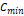  - cena oferty badanej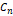  - ilość punktów przyznana ofercie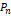        Kryterium 2. „Liczba placówek realizujących bony” punkty (wartość punktowa ofert) przyznaje się w skali od 0 do 40. W kryterium zostanie zastosowany następujący sposób oceniania:minimalna oczekiwana liczba palcówek realizujących bony wynosi 100 placówek.maksymalna oczekiwana liczba palcówek realizujących bony wynosi 180 placówek.W przypadku zaoferowania liczby palcówek realizujących bony powyżej 180 placówek, oferta otrzyma liczbę punktów za maksymalnie 180 placówek. Oferowane liczby placówek muszą być podane w przedziałach co 20 placówek tj. 100, 101-120, 121-140, 141-160 i powyżej 160 placówek.Poniżej przedstawiono sposób przyznania punktów za kryterium „Liczba placówek realizujących bony żywnościowe”:w przypadku zaoferowania liczby min. 100 placówek oferta otrzyma – 0 pkt,w przypadku zaoferowania liczby 101-120 placówek oferta otrzyma – 10 pkt.w przypadku zaoferowania liczby 121-140 placówek oferta otrzyma – 20 pkt.w przypadku zaoferowania liczby 141-160 placówek oferta otrzyma – 30 pkt.w przypadku zaoferowania liczby powyżej 160 placówek oferta otrzyma – 40 pkt.Kryterium nr 2 będzie rozpatrywane na podstawie oświadczenia, złożonego przez Wykonawcę w druku oferty.Brak wypełnienia w druku oferty informacji na temat kryterium 2 skutkował będzie przyznaniem 0 pkt.Zamawiający wybierze Wykonawcę, którego oferta uzyska łącznie największą liczbę punktów w ramach powyższych kryteriów.Zamawiający niezwłocznie po wyborze oferty wskaże termin i miejsce podpisania umowy 
z Wykonawcą. W sytuacji gdy wyłoniony Wykonawca odstąpi od podpisania umowy 
z Zamawiającym, możliwe jest podpisanie umowy z kolejnym Wykonawcą, który 
w postępowaniu o udzielenie zamówienia publicznego uzyskał kolejną najwyższą liczbę punktów. Termin składania ofert oraz związania ofertą.Ofertę należy składać w dni robocze (pn-pt.), w godzinach pracy Zamawiającego tj. od godz. 8.30 do 15.30:od dnia 5.04.2019 r. do dnia 12.04.2019 r.Końcowy termin składania ofert upływa dnia 12.04.2019 r. o godz. 15.30.Decyduje data wpływu. Oferta dostarczona po określonym powyżej terminie nie zostanie rozpatrzona i podlega odrzuceniu.Termin związania ofertą wynosi 30 dni. Bieg terminu rozpoczyna się wraz z upływem terminu składania ofert tj. dnia 12.05.2019 r. Opis sposobu przygotowania ofert.Ofertę należy złożyć obligatoryjnie w wersji papierowej osobiście lub drogą pocztową/kurierem na wzorach stanowiących załączniki do niniejszego zapytania ofertowego na adres Zamawiającego tj.:Caritas Diecezji Koszalińsko – Kołobrzeskiej, ul. Biskupa Czesława Domina 8, 75-061 Koszalin.
   Ofertę należy umieścić w zamkniętym, nieprzejrzystym opakowaniu, w sposób gwarantujący poufność jej treści z następującą adnotacją: Oferta na organizację wypoczynku. „Nie otwierać przed dniem 12.04.2019 r., godz. 15.30”
Ofertę oraz wszystkie załączniki należy sporządzić w języku polskim.Cena obligatoryjnie musi zostać wskazana w walucie polskiej (PLN). Wykaz dokumentów składających się na ofertę:formularz ofertowy – załącznik nr 1 do niniejszego zapytania ofertowego;wykaz doświadczenia oraz dysponowania placówkami realizującymi bony – załącznik nr 2 do niniejszego zapytania ofertowego; dokument potwierdzający umocowanie prawne osoby reprezentującej Wykonawcę (aktualny wydruk z CEiDG lub KRS). W przypadku pełnomocników – do dokumentacji należy również dołączyć oryginał pełnomocnictwa potwierdzającego umocowanie prawne; w przypadku zaistnienia okoliczności wskazanych w punkcie VII podpunkcie 3 - pisemne zobowiązanie podmiotu/podmiotów do oddania Wykonawcy do dyspozycji niezbędnych zasobów na potrzeby realizacji zamówienia potwierdzających faktyczną dostępność tych zasobów na użytek Wykonawcy w celu realizacji zamówienia - załącznik nr 4 do niniejszego zapytania ofertowego;Niespełnienie chociażby jednego z wymagań wskazanych w ww. podpunkcie 4a-4d skutkować będzie odrzuceniem oferty.Wykonawca ma możliwość wycofania oferty przed terminem składania ofert. W celu wycofania oferty Wykonawca jest zobligowany do złożenia oświadczenia zawierającego wolę wycofania oferty podpisanego przez osobę upoważnioną do reprezentowania Wykonawcy. Do oświadczenia należy obligatoryjnie załączyć umocowanie prawne osoby reprezentującej Wykonawcę (np. aktualny wydruk z CEiDG lub KRS). 
W przypadku pełnomocników – do dokumentacji należy również dołączyć oryginał pełnomocnictwa potwierdzającego umocowanie prawne.Dokumenty, o których mowa w podpunkcie 5 muszą zostać dostarczone na adres Zamawiającego wskazany w ust. 1. Wycofana oferta zostanie zwrócona Wykonawcy drogą pocztową lub przekazana do odbioru osobistego w siedzibie Zamawiającego.Wykonawca ma możliwość wprowadzenia zmian do złożonej oferty przed terminem składania ofert. Wprowadzenie zmian następuje zgodnie z procedurą określoną w sposobie przygotowania i złożenia oferty, określonej w niniejszym punkcie tj.  w zamkniętym, nieprzejrzystym opakowaniu, z dodatkową adnotacją: ZMIANA ZŁOŻONEJ OFERTY.Jeżeli Wykonawca ma siedzibę lub miejsce zamieszkania poza terytorium Rzeczypospolitej Polskiej, zamiast dokumentów, o których mowa w podpunkcie 4c  niniejszego punktu składa dokument rejestracyjny pozwalający na weryfikację osoby składającej oświadczenie woli.Opis sposobu udzielania wyjaśnień treści zapytania Osobą uprawnioną do bezpośredniego kontaktowania się z Wykonawcami jest Pan Łukasz Gawlik, adres e-mail: lgawlik@caritas.plWykonawca może zwrócić się do Zamawiającego z prośbą o wyjaśnienie treści zapytania ofertowego kierując ją wyłącznie na adres email wskazany w podpunkcie 1. Mając na uwadze konieczność zapewnienia Wykonawcom w szczególności  równego dostępu do informacji nie dopuszcza się możliwości udzielania wyjaśnień drogą telefoniczną lub osobiście.Termin składania prośby o wyjaśnienie treści upływa dnia 10.04.2019 r.Zamawiający udzieli odpowiedzi na wpływające zapytania w ciągu 2 dni roboczych liczonych od dnia upływu terminu składania prośby o wyjaśnienie treści zapytania.Odpowiedzi na pytania, wyjaśnienia Zamawiającego lub modyfikację treści zapytania będą stanowiły integralną część niniejszego zapytania ofertowego oraz zostaną upublicznione 
w szczególności poprzez umieszczenie na stronie internetowej Zamawiającego: http://koszalin.caritas.pl/. Zamawiający oświadcza, że wszyscy potencjalni Wykonawcy mają taki sam dostęp do informacji dotyczących przedmiotowego zamówienia publicznego i żaden Wykonawca nie jest uprzywilejowany względem drugiego, a postępowanie prowadzone jest w sposób transparentny.Postanowienia końcoweOferta nie podlega zwrotowi. Koszty opracowania i dostarczenia oferty ponosi Wykonawca i nie będą podlegały one zwrotowi przez Zamawiającego.Zamawiający nie dopuszcza możliwości składania ofert wariantowych.Zamawiający w toku oceny ofert jest uprawniony do poprawienia w tekście oferty oczywistych omyłek pisarskich lub rachunkowych o czym informuje Wykonawcę oraz ma możliwość wezwać Wykonawców, którzy w określonym terminie nie złożyli wymaganych przez Zamawiającego oświadczeń lub dokumentów, o których mowa w punkcie XI podpunkcie 4, lub którzy nie złożyli pełnomocnictw, albo którzy złożyli wymagane przez Zamawiającego oświadczenia i dokumenty, o których mowa w punkcie XI podpunkcie 4, zawierające błędy lub którzy złożyli wadliwe pełnomocnictwa, do ich złożenia wyznaczając 5-dniowy termin na ich uzupełnienie. Zamawiający jest uprawniony do odrzucenia oferty 
w sytuacji, gdy Wykonawca nie złoży pełnych wyjaśnień lub nie uzupełni braków 
w wyznaczonym terminie.Oferta oraz wszystkie załączniki i dokumenty muszą zostać podpisane przez osobę upoważnioną do reprezentowania Wykonawcy. W związku z tym, do oferty należy obligatoryjnie załączyć dokumenty potwierdzające umocowanie prawne osoby reprezentującej Wykonawcę (np. wydruk z CEiDG lub KRS). W przypadku pełnomocników – do dokumentacji należy również dołączyć oryginał pełnomocnictwa potwierdzającego umocowanie prawne.Zamawiający zastrzega sobie prawo do unieważnienia zapytania.Zamawiający ma prawo do niepodpisania umowy w sytuacji, gdy stawka jest rażąco niska. W przypadku gdy cena całkowita oferty jest niższa o co najmniej 30% od wartości zamówienia powiększonej o należny podatek od towarów i usług, ustalonej przed wszczęciem postępowania lub średniej arytmetycznej cen wszystkich złożonych ofert, Zamawiający zwraca się o udzielenie wyjaśnień, w zakresie rażąco niskiej ceny, chyba że rozbieżność wynika z okoliczności oczywistych, które nie wymagają wyjaśnienia.Z tytułu odrzucenia oferty oraz wyników postępowania Wykonawcom nie przysługują żadne roszczenia wobec Zamawiającego.Zamawiający zastrzega sobie możliwość modyfikacji treści zapytania ofertowego upubliczniając zmianę na stronie internetowej Zamawiającego: http://koszalin.caritas.pl/.ZałącznikiFormularz ofertowy.Wykaz doświadczenia oraz dysponowania placówkami realizującymi bony.Opis przedmiotu zamówienia.Wzór zobowiązania podmiotu do oddania do dyspozycji Wykonawcy niezbędnych zasobów na potrzeby realizacji zamówienia.Lp.Nazwa kryteriumMaksymalna liczba punktów1Cena brutto60 pkt.2Liczba placówek realizujących bony40 pkt.RazemRazem100 pkt.